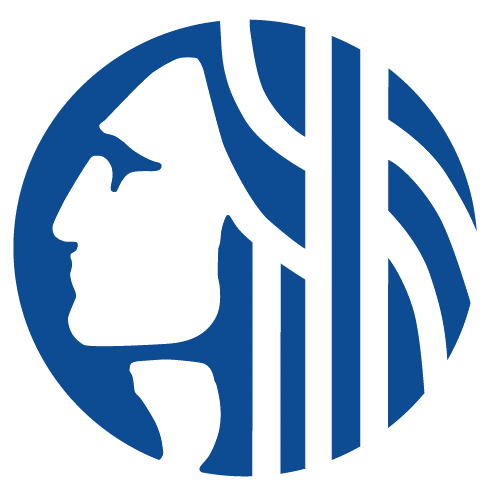 CENTRAL WATERFRONT OVERSIGHT COMMITTEENovember 10th, 2022Seattle Aquarium/Webex (Hybrid meeting)4:00-5:00pmWebex Meeting Link AgendaWelcomePark Rules and Public Safety Work Plan for the new yearCWOC reappointmentsAnnual review of Friends/SPR reports Park Inspections